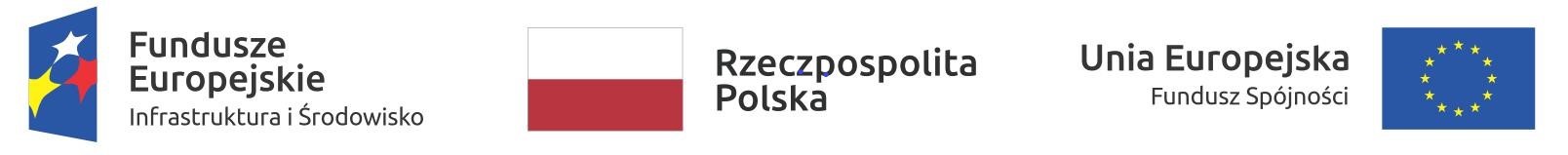  Specyfikacja Istotnych Warunków Zamówienia Część IVnr PZP/W -349/10/2020Nazwa zamówienia:  Modernizacja systemu sieci wodociągowych i kanalizacyjnych – Etap III w  Strzelcach Opolskich- 2 części (kontrakt 10).  Zamówienie realizowane jest w ramach Projektu pn. :"Modernizacja oczyszczalni ścieków, systemu sieci wodno-kanalizacyjnych i budowa suszarni osadów ściekowych w Gminie Strzelce Opolskie"  (realizacja kontraktu 10) Dotyczy postępowania o udzielenie zamówienia sektorowego , prowadzonego w trybie przetargu nieograniczonego zgodnie z art 134 ust.1  ustawy z dnia 29 stycznia 2004 r. – Prawo zamówień publicznych (tekst jedn. Dz.U. z 2019r., poz. 1843 z późniejszymi zmianami) o ustalonej wartości  zamówienia powyżej kwot określonych na podstawie art.11 ust. 8 ustawy dla robót budowlanych. WZORY FORMULARZY Spis formularzyZałącznik nr 1Formularz ofertowy wraz z wzorem pełnomocnictwa,Załącznik Nr 2  : Wykaz wykonanych robót (wzór),Załącznik Nr 3 : Wykaz osób, które będą uczestniczyć w realizacji zamówienia (wzór)  Załącznik nr 1Przyjmując wszystkie określone w dokumentacji przetargowej (SIWZ) warunki składam poniższą ofertę:Dane dotyczące Wykonawcy/Pełnomocnika, reprezentującego, występujących wspólnie wykonawcówLista pozostałych Partnerów wspólnie ubiegających się o zamówienieOsoba uprawniona do kontaktów oraz adres korespondencyjnyDo oferty dołączamy kopię przelewu / kopię dokumentu wadium )*, które wnieśliśmy w wysokości ................................ zł w formie ......................................Wskazujemy nr konta dla ewentualnego zwrotu wadium: …………………………………………………………………………………........…….......(wypełnia Wykonawca, który wniósł wadium w formie pieniądza)W treści oferty zastrzegamy jako niejawne następujące dokumenty zawierające informacje stanowiące tajemnicę przedsiębiorstwa w rozumieniu art. 11 ust. 4 ustawy o zwalczaniu nieuczciwej konkurencji oznaczone klauzulą „TAJNE”:...................................................................................................................................W przypadku braku zastrzeżenia zaleca się napisać: „Nie zastrzegamy żadnych informacji” lub nie wypełniać.Oferowane wynagrodzenie ryczałtowe (kryterium oceny ofert) za wykonanie zamówienia zawierające wszystkie koszty związane z realizacją zadania, wynikające wprost z dokumentacji przetargowej, jak również tam nie ujęte, a niezbędne do wykonania zadania:W TYM : W TYM: Termin realizacji zadań :Zobowiązuję/my się do wykonania zadania/ń w terminie do ………………….:Oświadczam/oświadczamy, że roboty budowlane  będziemy realizować zgodnie z wymogami podanymi przez Zamawiającego w SIWZ. Okres gwarancji  (kryterium oceny ofert) i rękojmi Oświadczam/oświadczamy, że zgodnie z SIWZ oferujemy 60 miesięcy rękojmi i udzielamy dla : a) części nr 1* ……………miesięcy gwarancji na zrealizowane roboty budowlaneb) części nr 2*     ……………miesięcy gwarancji na zrealizowane roboty budowlane (kryterium oceny ofert: minimum 36 miesięcy , maksimum 60 miesięcy). Okres związania z ofertąOświadczam, że jestem związany ofertą na okres 60 dni, licząc od ostatecznego terminu złożenia oferty.OświadczeniaOświadczamy, że: posiadamy uprawnienia do wykonywania działalności lub czynności objętych niniejszym zamówieniem, jeżeli ustawy nakładają obowiązek posiadania takich uprawnień,posiadamy niezbędną wiedzę i doświadczenie,dysponujemy potencjałem technicznym i osobami zdolnymi do wykonania zamówienia / przedstawiliśmy pisemne zobowiązanie innych podmiotów do udostępnienia potencjału technicznego i osób zdolnych do wykonania zamówienia  )*,znajdujemy się w sytuacji ekonomicznej i finansowej zapewniającej wykonanie zamówienia,nie podlegamy wykluczeniu z postępowania o udzielenie zamówienia, zapoznaliśmy się ze Specyfikacją Istotnych Warunków Zamówienia, projektem umowy i przyjmujemy je bez zastrzeżeń,Oświadczam/my, że wypełniłem/liśmy obowiązki informacyjne przewidziane w art. 13 lub art. 14 RODO wobec osób fizycznych, od których dane osobowe bezpośrednio lub pośrednio pozyskałem/liśmy w celu ubiegania się o udzielenie zamówienia publicznego w niniejszym postępowaniu )**zamówienie wykonamy samodzielnie  )*,zamówienie wykonamy z udziałem podwykonawców, którym zamierzamy powierzyć część zamówienia o zakresie  )*...........................................................................................................................Określić zakres w przypadku realizacji zamówienia z udziałem podwykonawców*   - niepotrzebne proszę skreślić  )** - W przypadku gdy wykonawca nie przekazuje danych osobowych innych niż bezpośrednio jego dotyczących lub zachodzi wyłączenie stosowania obowiązku informacyjnego, stosownie do art. 13 ust. 4 lub art. 14 ust. 5 RODO treści oświadczenia wykonawca nie składaZałączniki do oferty(*) 	niepotrzebne proszę skreślić  My niżej podpisani, występujący wspólnie Wykonawcy w postępowaniu przetargowym na wykonanie zamówienia p/n: Modernizacja systemu sieci wodociągowych i kanalizacyjnych – Etap III  w  Strzelcach Opolskich-2 części (kontrakt 10) , w tym: Część nr 1* :              Przebudowa i budowa  kanalizacji sanitarnej  w ul. Mickiewicza w Strzelcach              Opolskich. Część nr 2* : Przebudowa i budowa sieci wodociągowej oraz przebudowa i remont sieci kanalizacji  sanitarnej  w ul. Opolskiej i Krakowskiej w Strzelcach  Opolskich.ustanawiamy :jako pełnomocnika do reprezentowania Nas w postępowaniu / reprezentowania Nas w postępowaniu i do podpisania umowy w sprawie niniejszego zamówienia(*)Jednocześnie oświadczamy, że zgodnie z przepisem art. 141 ustawy Prawo zamówień publicznych ponosimy solidarną odpowiedzialność za wykonanie umowy i wniesienie zabezpieczenia należytego wykonania umowy.Załącznik nr 2WYKAZ WYKONANYCH ROBÓT BUDOWLANYCH (wzór)Wykaz wykonanych ( zakończonych) robót budowlanych w okresie ostatnich 5  lat przed dniem upływu terminu składania ofert, a jeżeli okres prowadzenia działalności jest krótszy – w tym okresie z podaniem ich wartości netto, rodzaju, ilości , daty wykonania  i miejsca wykonania oraz nazwy zamawiającego.Nazwa Wykonawcy ………………………………………………………………………………Adres Wykonawcy ..……………………………………………………………………………...Oświadczam(y), że wykonałem(wykonaliśmy) następujące roboty budowlane:Do wykazu załączamy poświadczenia, dokumenty potwierdzające, że wyżej wykazane roboty budowlane w zakresie budowy …………………………….zostały wykonane w sposób należyty , zgodnie z zasadami sztuki budowlanej i prawidłowo ukończone:……………………………………….………………………...……………..........................................................Załącznik Nr 3WYKAZ OSÓB, SKIEROWANYCH PRZEZ WYKONAWCĘ DO REALIZACJI ZAMÓWIENIA PUBLICZNEGO ODPOWIEDZIALNYCH ZA KIEROWANIE ROBOTAMI  (wzór)Wykaz obejmuje osoby, którymi dysponuje lub będzie dysponował Wykonawca i które będą uczestniczyć w wykonywaniu Zamówienia wraz z informacjami na temat ich kwalifikacji zawodowych, uprawnień, doświadczenia i wykształcenia niezbędnych do wykonywania Zamówienia a także zakresy wykonywanych przez nich  czynności. Nazwa Wykonawcy .....................................................................................................................Adres Wykonawcy .......................................................................................................................* niepotrzebne skreślić     (miejscowość, data)	                                                                                           (podpis, pieczęć imienna osoby/osób uprawnionej/-ych do reprezentowania  Wykonawcy)OFERTApieczęć firmowaNazwa zamówienia :  Modernizacja systemu sieci wodociągowych i kanalizacyjnych – Etap III w  Strzelcach Opolskich- 2 części (kontrakt 10).  Pełna nazwa WykonawcyPełna nazwa WykonawcyPełna nazwa WykonawcyPełna nazwa WykonawcyDane rejestrowe(podstawowe dane – w tym nr rejestru sądowego, nazwa i siedziba sądu rejestrowego, ewentualnie nr wpisu do ewidencji działalności gospodarczej, nazwa i siedziba organu rejestrowego)Dane rejestrowe(podstawowe dane – w tym nr rejestru sądowego, nazwa i siedziba sądu rejestrowego, ewentualnie nr wpisu do ewidencji działalności gospodarczej, nazwa i siedziba organu rejestrowego)Dane rejestrowe(podstawowe dane – w tym nr rejestru sądowego, nazwa i siedziba sądu rejestrowego, ewentualnie nr wpisu do ewidencji działalności gospodarczej, nazwa i siedziba organu rejestrowego)Dane rejestrowe(podstawowe dane – w tym nr rejestru sądowego, nazwa i siedziba sądu rejestrowego, ewentualnie nr wpisu do ewidencji działalności gospodarczej, nazwa i siedziba organu rejestrowego)NIPNIPNIPNIPREGONREGONREGONREGONkodmiejscowośćmiejscowośćulicanrnrnrwojewództwowojewództwoPowiatnr kierunkowynr kierunkowynr telefonunr telefonunr faksunr faksunr faksuadres e-mailadres e-mailadres strony wwwadres strony wwwadres strony wwwadres strony wwwadres strony wwwLp.Nazwa WykonawcyAdres Wykonawcy12Imię i nazwiskoAdresNr telefonuNr faksuAdres e-mailNazwa zamówienia: Modernizacja systemu sieci wodociągowych i kanalizacyjnych – Etap III w  Strzelcach Opolskich- 2 części (kontrakt 10).  części :……… (należy wpisać numery części, na które jest składana oferta)Nazwa zamówienia: Modernizacja systemu sieci wodociągowych i kanalizacyjnych – Etap III w  Strzelcach Opolskich- 2 części (kontrakt 10).  części :……… (należy wpisać numery części, na które jest składana oferta)Nazwa zamówienia: Modernizacja systemu sieci wodociągowych i kanalizacyjnych – Etap III w  Strzelcach Opolskich- 2 części (kontrakt 10).  części :……… (należy wpisać numery części, na które jest składana oferta)Nazwa zamówienia: Modernizacja systemu sieci wodociągowych i kanalizacyjnych – Etap III w  Strzelcach Opolskich- 2 części (kontrakt 10).  części :……… (należy wpisać numery części, na które jest składana oferta)Cena netto (bez podatku VAT)Cena netto (bez podatku VAT)PLNPodatek VATPodatek VATPLNCena brutto (z podatkiem VAT)Cena brutto (z podatkiem VAT)PLNCena brutto słownie:1. Część nr 1*  : Przebudowa i budowa  kanalizacji sanitarnej  w ul.  Mickiewicza w Strzelcach  Opolskich. 1. Część nr 1*  : Przebudowa i budowa  kanalizacji sanitarnej  w ul.  Mickiewicza w Strzelcach  Opolskich. 1. Część nr 1*  : Przebudowa i budowa  kanalizacji sanitarnej  w ul.  Mickiewicza w Strzelcach  Opolskich. 1. Część nr 1*  : Przebudowa i budowa  kanalizacji sanitarnej  w ul.  Mickiewicza w Strzelcach  Opolskich. Cena netto (bez podatku VAT)Cena netto (bez podatku VAT)PLNPodatek VATPodatek VATPLNCena brutto (z podatkiem VAT)Cena brutto (z podatkiem VAT)PLNCena brutto słownie:2. Część nr 2*  : Przebudowa i budowa sieci wodociągowej oraz przebudowa i remont sieci kanalizacji  sanitarnej  w ul. Opolskiej i Krakowskiej w Strzelcach  Opolskich. 2. Część nr 2*  : Przebudowa i budowa sieci wodociągowej oraz przebudowa i remont sieci kanalizacji  sanitarnej  w ul. Opolskiej i Krakowskiej w Strzelcach  Opolskich. 2. Część nr 2*  : Przebudowa i budowa sieci wodociągowej oraz przebudowa i remont sieci kanalizacji  sanitarnej  w ul. Opolskiej i Krakowskiej w Strzelcach  Opolskich. 2. Część nr 2*  : Przebudowa i budowa sieci wodociągowej oraz przebudowa i remont sieci kanalizacji  sanitarnej  w ul. Opolskiej i Krakowskiej w Strzelcach  Opolskich. Cena netto (bez podatku VAT)Cena netto (bez podatku VAT)PLNPodatek VATPodatek VATPLNCena brutto (z podatkiem VAT)Cena brutto (z podatkiem VAT)PLNCena brutto słownie:a) przebudowa i budowa sieci wodociągowej w ul. Opolskiej i Krakowskiej w Strzelcach  Opolskich. a) przebudowa i budowa sieci wodociągowej w ul. Opolskiej i Krakowskiej w Strzelcach  Opolskich. a) przebudowa i budowa sieci wodociągowej w ul. Opolskiej i Krakowskiej w Strzelcach  Opolskich. Cena netto (bez podatku VAT)PLNPodatek VATPLNCena brutto (z podatkiem VAT)PLNb): przebudowa i remont sieci kanalizacji  sanitarnej  w ul. Opolskiej i Krakowskiej w Strzelcach  Opolskich. b): przebudowa i remont sieci kanalizacji  sanitarnej  w ul. Opolskiej i Krakowskiej w Strzelcach  Opolskich. b): przebudowa i remont sieci kanalizacji  sanitarnej  w ul. Opolskiej i Krakowskiej w Strzelcach  Opolskich. Cena netto (bez podatku VAT)PLNPodatek VATPLNCena brutto (z podatkiem VAT)PLNDo oferty załączono następujące dokumenty(2):Do oferty załączono następujące dokumenty(2):Pełnomocnictwo osób, które podpisały ofertę do reprezentowania WykonawcyPełnomocnictwo do reprezentowania Wykonawców występujących wspólnie(²) jeżeli dotyczy to proszę zaznaczyć przez  postawienie krzyżyka w pustej kratce wybranej pozycjiUwaga! W/w pełnomocnictwa należy przedstawić w oryginale w formie elektronicznej  podpisane  kwalifikowanym podpisem elektronicznym oraz :Uwaga! W/w pełnomocnictwa należy przedstawić w oryginale w formie elektronicznej  podpisane  kwalifikowanym podpisem elektronicznym oraz :(miejscowość, data)(podpis, pieczęć imienna osoby/osób uprawnionej/-ych do reprezentowania  Wykonawcy)(miejscowość, data)(podpis, pieczęć imienna osoby/osób uprawnionej/-ych do reprezentowania  Wykonawcy)Pełnomocnictwo do reprezentowania Wykonawców występujących wspólniepieczęć firmowaFirma i adresLp.Lp.Nazwa WykonawcyPodpis osoby lub osób upoważnionych do reprezentowania Wykonawcy1122(*) niepotrzebne proszę skreślić niepotrzebne proszę skreślić niepotrzebne proszę skreślić niepotrzebne proszę skreślić (miejscowość, data)(podpis, pieczęć imienna osoby/osób uprawnionej/-ych do reprezentowania  Wykonawcy)(miejscowość, data)(podpis, pieczęć imienna osoby/osób uprawnionej/-ych do reprezentowania  Wykonawcy)L.p.Nazwa robót budowlanych (inwestycji)Opis robót ( rodzaj) i ich ilośćWartość nettoMiejsce wykonania i termin realizacji (data wykonania)Nazwa zamawiającego roboty budowlane(miejscowość, data)(podpis, pieczęć imienna osoby/osób uprawnionej/-ych do reprezentowania  Wykonawcy)(miejscowość, data)(podpis, pieczęć imienna osoby/osób uprawnionej/-ych do reprezentowania  Wykonawcy)L.p.Funkcje osób odpowiedzialnych za kierowanie robotami budowlanymi Imię i NazwiskoWykształcenie i kwalifikacje zawodowe, uprawnieniaDoświadczenie zawodoweDoświadczenie zawodoweDoświadczenie zawodowePosiadanie wymaganych uprawnieńPrzynależność do izby inżynierów budownictwaPodstawa dysponowaniaL.p.Funkcje osób odpowiedzialnych za kierowanie robotami budowlanymi Imię i NazwiskoWykształcenie i kwalifikacje zawodowe, uprawnieniaNazwa inwestycjiRodzaj i wielkość robótRodzaj i okres pełnienia funkcjiPosiadanie wymaganych uprawnieńPrzynależność do izby inżynierów budownictwaPodstawa dysponowania12345678231.Kierownik budowytak/nie*tak/nie*2.Kierownik robót branży drogowejtak/nie*tak/nie*